                                                        Νέα Ελληνικά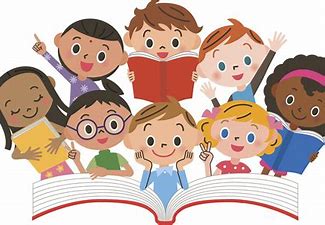 Διδάσκουσα: Νάσια Κωνσταντινίδη Νεοελληνική Γλώσσα - Φυλλάδιο 61. Διάβασε προσεκτικά τις σελίδες 1 και 2 του φυλλαδίου. Συμπλήρωσε τις πληροφορίες για τον Δέκτη στη σελίδα 1 του φυλλαδίου (ξαναδές τις πληροφορίες στο τετράδιο σου αν δεν είσαι σίγουρος/-η)2. Διάβασε προσεκτικά τα μέρη του λόγου στη σελίδα 3 και συμπλήρωσε τα κενά στην άσκηση που ακολουθεί. (Άκλιτα μέρη του λόγου είναι αυτά που δεν αλλάζουν μορφή. Κλιτά μέρη του λόγου είναι αυτά που μπορούμε να τα κλείνουμε)3. Υπογράμμισε τα υποκείμενα, αντικείμενα και κατηγορούμενα στις σελίδες 4 και 5. 4. Διάβασε προσεκτικά για τα είδη των προτάσεων ως προς τη σημασία και τα σημεία στίξης στη σελίδα 6. Διάβασε επίσης για τις καταφατικές και αρνητικές προτάσεις. (σελίδα 6) Κάνε στο τετράδιο σου τις ασκήσεις 1 και 3 που θα βρεις στη σελίδα 17 του βιβλίου της Γλώσσας. («Ακούω και μιλώ»)5. Κάνε τις ασκήσεις στη σελίδα 8 του φυλλαδίου, με τη βοήθεια του πίνακα με τα είδη των προτάσεων στη σελίδα 6. Οι πιο πάνω εργασίες να γίνουν μέχρι την Πέμπτη, 30 Σεπτεμβρίου. Λογοτεχνία 1. Επέλεξε μια από τις δύο δημιουργικές εργασίες στο φυλλάδιο που θα βρεις στον φάκελο. Διάβασε ξανά την ιστορία Μαθητική περιπέτεια για να ξαναθυμηθείς την περιπέτεια του μικρού Βάνια! (σελίδα 21, βιβλίο: Ο λόγος ανάγκη της ψυχής) 2. Διάβασε το απόσπασμα ‘Οι συμμορίτες’ του Λεύκιου Ζαφειρίου (σελίδες 25-26, βιβλίο: Ο λόγος ανάγκη της ψυχής)Η δημιουργική εργασία να γίνει μέχρι την Τετάρτη, 6 Οκτωβρίου.